Versailles, le 15 janvier 2024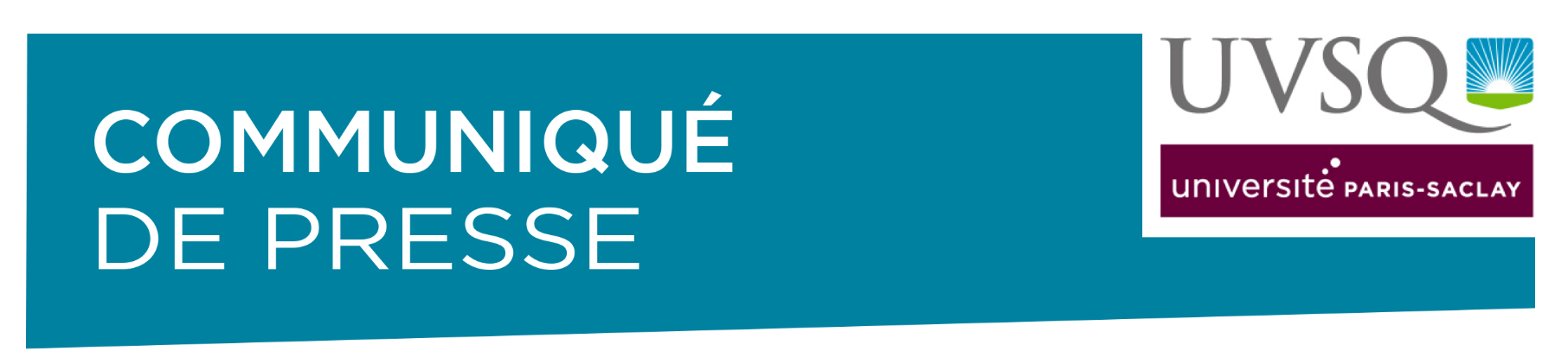 Journées Portes Ouvertes 2024 de l’UVSQSamedi 27 janvier et mercredi 8 févrierRendez-vous incontournable de début d’année, l’UVSQ ouvre ses portes aux futurs étudiantes et étudiants les 27 janviers et 8 février 2024. Les Journées portes ouvertes (JPO) auront lieu sur les 5 campus de l’université.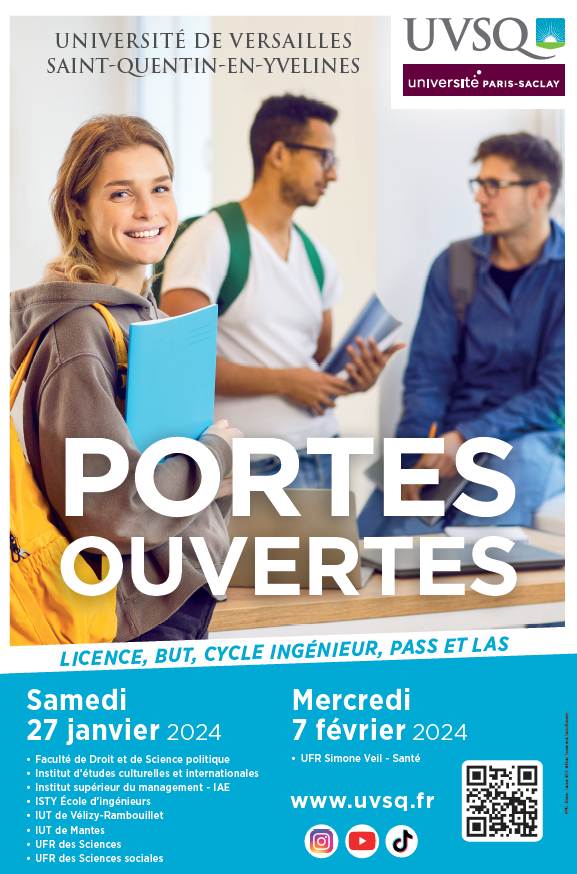 Samedi 27 janvier 2024 :Faculté de Droit et de Science politique (de 14h à 17h) droit, droit international, science politique, droit-anglaisUFR des Sciences (de 13h30 à 17h30) chimie, mécanique, informatique, maths, physique, sciences de la vie et de la terreUFR des Sciences sociales (de 14h à 17h) AES, géographie, sociologie, économie, gestionInstitut d’études culturelles et internationales (de 14h à 17h) histoire, lettres, langues, musicologieInstitut supérieur du management (ISM-IAE) (de 14h à 17h)Ecole d’ingénieurs ISTY (de 10h à 17h)IUT de Vélizy-Rambouillet (de 10h à 17h)IUT de Mantes (de 10h à 17h)Mercredi 7 février 2024 :UFR Simone Veil - Santé (de 16h à 19h) médecine, santéACCES SUR RESERVATION  sur www.uvsq.frCes JPO sont l’occasion de rencontrer et d’échanger avec des professeurs, étudiants et étudiantes, responsables pédagogiques et experts de l’orientation pour découvrir et être conseillé sur les formations, la vie de campus et tous les services dédiés aux étudiants (CROUS, logement, orientation…). Un programme de conférences et de visites est prévu au sein de chaque composante.Université pluridisciplinaire, l'UVSQ propose une cinquantaine de licences et licences professionnelles des filières ingénieur ainsi que des BUT (Bachelors Universitaires de Technologie).Tous les horaires et informations pratiques sont à retrouver sur WWW.UVSQ.FR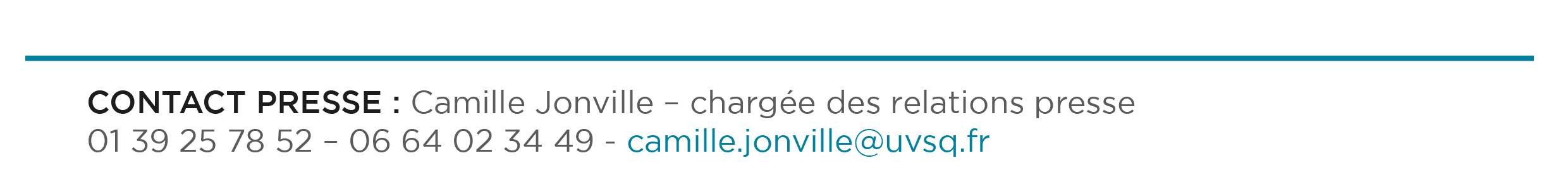 